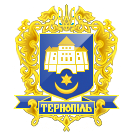 Тернопільська міська радаПОСТІЙНА КОМІСІЯз питань житлово-комунального господарства, екології, надзвичайних ситуацій, енергозабезпечення та енергоефективностіПротокол засідання комісії №12від 16.07.2019р.Всього членів комісії:	(6) Гевко Г.О., Лупак С.М., Ландяк П.Д., Білан Т.Б., 	Шморгай О.В., Стукало А.В. Присутні члени комісії: 	(5) Гевко Г.О., Стукало А.В., Шморгай О.В., Білан Т.Б., Лупак С.М.Відсутні члени комісії:      (1) Ландяк П.Д.Кворум є. Засідання комісії правочинне. На засідання комісії запрошені:Соколовський О.І. – начальник  управління житлово-комунального господарства, благоустрою та екології;Дроздовський А.К. - заступник начальника управління житлово-комунального господарства, благоустрою та екології - начальник відділу інженерно-транспортної інфраструктури;Клімчук М.А. - головний спеціаліст відділу благоустрою та екології управління житлово-комунального господарства, благоустрою та екології;Іванина Г.О. –  заступник директора КП «Коменерго Тернопіль»;Ілліч О. З. - головний спеціаліст відділу благоустрою та екології управління житлово-комунального господарства, благоустрою та екології;Муца  Г. М. - начальник відділу з експлуатації та ремонту житлового фонду управління житлово-комунального господарства, благоустрою та екології;Добрікова С.Є. - начальник управління організаційно-виконавчої роботи;Гринчишина Л. Г. -  головний спеціаліст відділу благоустрою та екології управління житлово-комунального господарства, благоустрою та екології;Чорненький В.В. – начальник юридичного відділу КП «Тернопільводоканал»;Сагат Т. М. – заступник директора КП теплових мереж «Тернопільміськтеплокомуненерго» з економічних питань.Прохира Р.В. – голова правління ОСББ «Оболоня 19» та ОСББ «Оболоня 11»;Татарин А.Є. - голова правління ОСББ «15- Квітня 39»;Задорожній І.М. - голова правління ОСББ «Юрчака, 2»Бабій К.С. - головний спеціаліст організаційного відділу ради управління організаційно-виконавчої роботи.Головуюча – голова комісії Гевко Г.О.СЛУХАЛИ: Про затвердження порядку денного засідання, відповідно до листа від 15.07.2019 р. № 162/01-ІЮВиступила:  Гевко Г.О., яка запропонувала доповнити порядок денний наступними питаннями:-  Про внесення змін в рішення виконавчого комітету міської ради від 13.02.2019р. №153 «Про затвердження титульного списку капітального ремонту та реконструкції об’єктів благоустрою Тернопільської міської територіальної громади на 2019 рік»;- Інформація на протокольне доручення від 14.05.2019 р. №8.32  щодо ремонтних робіт за адресою вул. Листопадова, 1 над квартирою № 59Виступив: Соколовський О.І., який запропонував доповнити порядок денний наступним питанням:Усне звернення ОСББ «Юрчака, 2» щодо надання фінансової підтримки даному ОСББдля ремонту покрівлі.Результати голосування за затвердження порядку денного: За – 5, проти-0, утримались-0.  Рішення прийнято. Порядок денний засідання:Перше питання порядку денного.СЛУХАЛИ: Про внесення змін в рішення виконавчого комітету міської ради від 13.02.2019р.                      №153 «Про затвердження титульного списку капітального ремонту та                       реконструкції об’єктів благоустрою Тернопільської міської територіальної громади                      на 2019 рік»ДОПОВІДАЛИ: Соколовський О.І., Дроздовський А.К.ВИСТУПИЛИ: Гевко Г.О., Лупак С.М.ВИРІШИЛИ: Погодити проект рішення виконавчого комітету міської ради від 13.02.2019р.                         №153 «Про затвердження титульного списку капітального ремонту та                       реконструкції об’єктів благоустрою Тернопільської міської територіальної                     громади на 2019 рік», згідно з додатком (додається).			Додаток			до рішення виконавчого комітету			міської радиТитульний список капітального ремонту та реконструкції об’єктів благоустроюТернопільської міської територіальної громади на 2019 рікРезультати голосування: За –5, проти-0, утримались-0. Рішення прийнято.  Друге питання порядку денного.СЛУХАЛИ:	Про зняття з контролю рішень міської ради ДОПОВІДАЛА: Добрікова С.Є. ВИСТУПИЛИ: Гевко Г.О., Стукало А.В., Шморгай О.В., Білан Т.Б., Лупак С.М.ВИСТУПИЛА: Гевко Г.О., яка запропоновувала рекомендувати управлінню житлово –                           комунального господарства,  благоустрою та екології надати відповідь на п.24.                           Рішення міської ради від 05.04.2019 року № 7/33/1 «Про депутатський                          Запит Н.В.Шоломейчук».ВИРІШИЛИ:  1. Погодити зняття з контролю наступних пунктів:            - п.12. Рішення міської ради від 22.11.2018 року № 7/30/1 «Про депутатське                  звернення депутата міської ради Т.Б.Білана »                        - п.19. Рішення міської ради від 19.12.2018 року № 7/31/3 «Про депутатське                          звернення Білана Т.Б.».                       - п.24. Рішення міської ради від 05.04.2019 року № 7/33/1 «Про депутатський                        Запит Н.В.Шоломейчук».2. Залишити на контролі наступні пункти:            - п. 6. Рішення міської ради від 24.10.2017 року № 7/19/2 «Про депутатський запит                Бича П.Д.»             - п. 9.  п.3 рішення міської ради від 22.11.2018 року № 7/30/177«Фінансовому               управлінню забезпечити фінансування витрат на придбання приладу              вимірювання фізико-хімічних показників (ФХП) природного газу за рахунок                резервного фонду міського бюджету».            - п.13. .Рішення міської ради від 06.06.2019 року № 7/35/1 «Про депутатське              звернення Зіня І.Ф. ».            - п. 18. п.1 рішення міської ради від 22.11.2018 року № 7/30/177 «Управлінню              житлово-комунального господарства, благоустрою та екології: Придбати прилад вимірювання фізико-хімічних показників (ФХП) природного   газу 1.2. спільно з профільною депутатською комісією розробити відкриту та прозору процедуру можливості проведення контрольних замірів в помешканнях тернополян».            - п. 21. п.3 рішення міської ради від 08.08.2018 року № 7/26/148 «Управлінню             організаційно - виконавчої роботи підготувати проект розпорядження міського             голови про створення комісії щодо вивчення питання розташування МАФу за              адресою просп.Злуки, 31».           - п. 25. Рішення міської ради від 05.04.2019 року № 7/33/7 «Про депутатський                запит А.П.Шкули».3. Рекомендувати управлінню житлово – комунального господарства,  благоустрою та екології надати відповідь на п.24. Рішення міської ради від 05.04.2019 року № 7/33/1 «Про депутатський Запит Н.В.Шоломейчук».Результати голосування за прийняті рішення, включаючи пропозицію Гевко Г.О.: За –5, проти-0, утримались-0. Рішення прийнято.Третє питання порядку денного.СЛУХАЛИ: Про надання згоди на прийняття гуртожитків до комунальної власності                         Тернопільської міської територіальної громадиДОПОВІДАЛИ: Соколовський О.І., Муца Г. М.ВИСТУПИЛИ: Гевко Г.О., Білан Т.Б., Лупак С.М.ВИРІШИЛИ: Погодити проект рішення міської ради  «Про надання згоди на прийняття                        гуртожитків до комунальної власності Тернопільської міської територіальної                         громади»Результати голосування: За –4, проти-0, утримались-1 (Білан Т.Б.). Рішення прийнято.Четверте питання порядку денного.СЛУХАЛИ: Про затвердження Програми охорони навколишнього природного середовища                       Тернопільської міської територіальної  громади на 2019-2022 рокиДОПОВІДАЛА: Гринчишина Л.Г.ВИСТУПИЛИ: Гевко Г.О., Стукало А.В., Білан Т.Б.ВИРІШИЛИ: Погодити проект рішення міської ради  «Про затвердження Програми охорони                          навколишнього природного середовища Тернопільської міської територіальної                         громади на 2019-2022 роки»Результати голосування: За –4, проти-1 (Білан Т.Б.), утримались-0. Рішення прийнято. П’яте питання порядку денного.СЛУХАЛИ: Про внесення змін в рішення міської ради від 05.04.2019р. №  7/33/96 «Про                         запобігання збиткової діяльності КП «Тернопільводоканал»ДОПОВІДАВ: Чорненький В.В.ВИСТУПИЛИ: Гевко Г.О., Білан Т.Б., Лупак С.М.ВИРІШИЛИ: Погодити проект рішення міської ради  «Про внесення змін в рішення міської ради від 05.04.2019р. №  7/33/96 «Про запобігання збиткової діяльності КП                        «Тернопільводоканал»Результати голосування: За –5, проти-0, утримались-0. Рішення прийнято.Шосте питання порядку денного.СЛУХАЛИ: Про надання дозволу комунальному підприємству теплових мереж         «Тернопільміськтеплокомуненерго»  Тернопільської міської ради на  оформлення           овердрафтового кредитуДОПОВІДАЛА: Сагат Т.М.ВИСТУПИЛИ: Гевко Г.О., Стукало А.В., Білан Т.Б.ВИРІШИЛИ: 1. Погодити проект рішення міської ради  «Про надання дозволу комунальному                         підприємству теплових мереж «Тернопільміськтеплокомуненерго»                          Тернопільської  міської ради на  оформлення  овердрафтового кредиту».2. Рекомендувати юридичному відділу комунального  підприємства теплових мереж «Тернопільміськтеплокомуненерго»   провести роботу з боржниками та проінформувати комісію.Результати голосування: За –4, проти-1 (Білан Т.Б.), утримались-0. Рішення прийнято.Сьоме питання порядку денного.СЛУХАЛИ: Про затвердження  Правил  благоустрою Тернопільської міської територіальної громадиДОПОВІДАЛА: Ілліч О.З.ВИСТУПИЛИ: Гевко Г.О., Лупак С.М.	ВИРІШИЛИ: Погодити проект рішення міської ради  «Про затвердження  Правил  благоустрою Тернопільської міської територіальної громади»Результати голосування: За –5, проти-0, утримались-0. Рішення прийнято.Восьме питання порядку денного.СЛУХАЛИ: Про затвердження Правил утримання домашніх та безпритульних тварин (собак та                     котів) на території Тернопільської міської територіальної громадиДОПОВІДАЛА: Ілліч О.З.ВИСТУПИЛА: Гевко Г.О.ВИРІШИЛИ: Погодити проект рішення міської ради  «Про затвердження Правил утримання                      домашніх та безпритульних тварин (собак та котів) на території Тернопільської                       міської територіальної громади».Результати голосування: За –5, проти-0, утримались-0. Рішення прийнято.Дев’яте питання порядку денного.СЛУХАЛИ: Інформація на протокольне доручення від 14.05.2019 р. №8.32  щодо ремонтних          робіт за адресою вул. Листопадова, 1 над квартирою № 59ІНФОРМУВАЛА: Іванина Г.О.ВИРІШИЛИ: Доручити управлінню житлово  – комунального господарства,   благоустрою     та екології  та КП «Коменерго Тернопіль»  надати інформацію щодо розрахунків                витрат на ремонтні роботи  за  адресою вул. Листопадова, 1 над квартирою № 59             відповідно до Програми реформування та розвитку житлово-комунального              господарства Тернопільської міської територіальної громади на 2019-2020 рр.        Результати голосування: За –5, проти-0, утримались-0. Рішення прийнято.Десяте питання порядку денного.СЛУХАЛИ: Усне звернення ОСББ «Юрчака, 2» щодо надання фінансової підтримки даному                         ОСББ для ремонту покрівлі.ДОПОВІДАЛИ: Соколовський О.І., Задорожній І.М.ВИСТУПИЛИ: Гевко Г.О.,  Лупак С.М.	ВИРІШИЛИ: Рекомендувати голові правління ОСББ «Юрчака, 2» надати необхідний пакет документів на наступне засідання комісії.Результати голосування: За –5, проти-0, утримались-0. Рішення прийнято.Одинадцяте питання порядку денного.СЛУХАЛИ: Звернення голови ОСББ «15- квітня 39»  Татарин А.І. №131 від 02.07.2019 р. щодо виділення коштів на ремонт покрівлі даху за адресою вул. 15 Квітня, 39ДОПОВІДАВ: Татарин А.Є.ВИСТУПИЛИ: Гевко Г.О., Стукало А.В., Лупак С.М.ВИРІШИЛИ: Рекомендувати голові правління ОСББ «15- квітня 39»  Татарину А.І. надати необхідний пакет документів на наступне засідання комісії.Результати голосування: За –5, проти-0, утримались-0. Рішення прийнято.Дванадцяте  питання порядку денного.СЛУХАЛИ: Лист голови ОСББ «Оболоня 11» Прохири Р.В. №6 від 20.06.2019 р. щодо надання фінансової підтримки на капітальний ремонт покрівлі будинку за адресою вул.  Оболоня,11. ДОПОВІДАВ:  Прохира Р.ВВИСТУПИЛИ: Гевко Г.О., Стукало А.В., Шморгай О.В.ВИРІШИЛИ: Доручити управлінню житлово – комунального господарства,  благоустрою та                        екології доповісти щодо надання фінансової підтримки на капітальний ремонт                           покрівлі будинку за адресою вул.  Оболоня,11.                   Результати голосування: За -5, проти-0, утримались-0. Рішення прийнято.Тринадцяте питання порядку денного.СЛУХАЛИ: Лист голови ОСББ «Оболоня 19» Прохири Р.В. №89 від 20.06.2019 р. щодо участі на засіданні комісії по питанню внесення змін до титульного списку капітального ремонту житлового фонду та запрошення на сесію Тернопільської міської ради.ДОПОВІДАВ:  Прохира Р.ВВИСТУПИЛИ: Гевко Г.О., Білан Т.Б.ВИРІШИЛИ: Рекомендувати управлінню житлово – комунального господарства,   благоустрою                          та екології врахувати можливість включення до Титульного списку капітального ремонту житлового фонду м. Тернополя на 2019-2020 роки капітальний ремонт прибудинкової території за адресою вул. Оболоня, 19, при наявності коштів  у бюджеті на 2020 рік.Результати голосування: За –5, проти-0, утримались-0. Рішення прийнято.  Виступила:	Гевко Г.О., яка запропонувала перенести розгляд листів на чергове засідання комісії.Голова комісії						Г.О.Гевко	Секретар  комісії						С.М. Лупак	Про внесення змін в рішення виконавчого комітету міської ради від 13.02.2019р. №153 «Про затвердження титульного списку капітального ремонту та реконструкції об’єктів благоустрою Тернопільської міської територіальної громади на 2019 рік»Про зняття з контролю рішень міської радиПро надання згоди на прийняття гуртожитків до комунальної власності Тернопільської міської територіальної громадиПро затвердження Програми охорони навколишнього природного середовища Тернопільської міської територіальної  громади на 2019-2022 рокиПро внесення змін в рішення міської ради від 05.04.2019р. №  7/33/96 «Про запобігання збиткової діяльності КП «Тернопільводоканал»Про надання дозволу комунальному підприємству теплових мереж «Тернопільміськтеплокомуненерго»  Тернопільської міської ради на  оформлення овердрафтового кредитуПро затвердження  Правил  благоустрою Тернопільської міської територіальної громадиПро затвердження Правил утримання домашніх та безпритульних тварин (собак та котів) на території Тернопільської міської територіальної громадиІнформація на протокольне доручення від 14.05.2019 р. №8.32  щодо ремонтних робіт за адресою вул. Листопадова, 1 над квартирою № 59Усне звернення ОСББ «Юрчака, 2» щодо надання фінансової підтримки даному ОСББ для ремонту покрівлі.Звернення голови ОСББ «15- квітня 39»  Татарин А.І. №131 від 02.07.2019 р. щодо виділення коштів на ремонт покрівлі даху за адресою вул. 15 Квітня, 39.Лист голови ОСББ «Оболоня 11» Прохири Р.В. №6 від 20.06.2019 р. щодо надання фінансової підтримки на капітальний ремонт покрівлі будинку за адресою вул.  Оболоня,11. Лист  голови ОСББ «Оболоня 19» Прохири Р.В. №89 від 20.06.2019 р. щодо участі на засіданні комісії по питанню внесення змін до титульного списку капітальних ремонтів житлового фонду та запрошення на сесію Тернопільської міської ради.Заява представників мешканців будинку за адресою вул. Живова, 18 щодо участі на засіданні комісії.Заява мешканців вулиці Юрчака від 03.06.2019р. №115 щодо участі на засіданні комісії по питанню капітального ремонту за адресою вул.Юрчака,21 (вул. Тиха).Лист директора КП «Тернопільміськтеплокомуненерго» Тернопільської міської ради Чумака А.К. №1720/3 від 11.06.2019 р. на протокольне доручення від 28.05.2019р. №9.10 п.2 щодо ємності для зберігання води, які розміщені біля котельні за адресою вул.Малишка,2.Лист управління житлово-комунального господарства, благоустрою та екології №1443/15 від 31.05.2019р. на протокольне доручення від 02.04.2019 р. №6.9 щодо коштів оплачених в 2018 р. на виготовлення та перерахунок проектно-кошторисної документації.Лист директора КП «Тернопільміськтеплокомуненерго» Тернопільської міської ради Чумака А.К. №1653/3 від 07.06.2019р. на протокольне доручення від 28.05.2019р. №9.10 п.1 щодо трубопроводу за адресою вул. Б.Лепкого.Лист начальника відділу технічного нагляду Вітика О.Я. №378 від 04.06.2019р. на виконання доручення комісії №9.4 від 28.05.2019р. щодо стану прибудинкової території за адресою вул.. Карпенка, 26.Депутатське звернення Балука Л.І. №31/15 від 01.07. 2019 р. щодо встановлення дитячого майданчика за адресою вул. Лепкого, 14.Доручення міського голови №07/03 від 03.07.2019 р. щодо упередження виникнення суспільних резонансів, захищаючи інтереси жителів міста Тернополя від можливих шахрайських схем щодо будівництва житлових будинків без дозвільних документів, що порушують чинне містобудівне законодавство України. Лист управління житлово-комунального господарства, благоустрою та екології №1769/15 від 01.07.2019р. на протокольне доручення від 28.05.2019 р. №9.6 щодо фінансування поточного ремонту дорожнього покриття на ділянці дороги за адресою вул.  Чалдаєва- прос. Злуки.Лист управління житлово-комунального господарства, благоустрою та екології №1801/15 від 04.07.2019р. на протокольне доручення від 28.05.2019 р. №9.2 щодо капітального ремонту прибудинкової території за адресою ву4л.Живова,18.Лист управління житлово-комунального господарства, благоустрою та екології №1800/15 від 04.07.2019р. на протокольне доручення від 15.04.2019 р. №7.5 щодо заміни каналізаційних труб зовнішнього водовідведення житлового будинку за адресою вул. Довженка,7.Лист управління житлово-комунального господарства, благоустрою та екології №1799/15 від 04.07.2019р. на протокольне доручення від 25.03.2019 р. №5.3 щодо влаштування дитячого майданчика за адресою вул. Симоненка,1.Лист управління житлово-комунального господарства, благоустрою та екології №1885/15 від 10.07.2019р. на протокольне доручення від 02.07.2019 р. №11.11 щодо капітального ремонту покрівлі житлового будинку за адресою вул. Оболоня,11.Лист управління житлово-комунального господарства, благоустрою та екології №1886/15 від 10.07.2019р. на протокольне доручення від 02.07.2019 р. №11.12 щодо капітального ремонту прибудинкової території  за адресою вул. Руська, 18.Різне№ п/пВид робітВартість робіт,  тис. грн.1Капітальний ремонт вул. В.Чорновола (ділянка від вул.І.Франка до Театрального майдану) в м. Тернополі1746,002Капітальний ремонт прилеглої території до фонтану з влаштуванням пандусу в сквері на вул. В.Чорновола  вм. Тернополі800,003Капітальний ремонт сходів біля фонтану «Сльози Гронського» (правий спуск)   в м. Тернополі 1 376,004Капітальний ремонт сходів біля фонтану «Сльози Гронського» (лівий спуск)  в м. Тернополі1 499,005Капітальний ремонт парапетної стінки та фонтану «Сльози Гронського» в м. Тернополі1 499,006Капітальний ремонт зовнішнього освітлення сходів та фонтану «Сльози Гронського» в м. Тернополі1 025,007Капітальний ремонт тротуару та прилеглої території за адресою вул. Кн. Острозького, 55 в м. Тернополі500,008Капітальний ремонт – влаштування пішохідної та велосипедної доріжки на вул. Чумацькій (ділянка від клубу «Goodone» до ресторану «Хутір»  в м.Тернополі55,009Капітальний ремонт – влаштування пішохідної та велосипедної доріжки на вул. Чумацькій (ділянка від ресторану «Хутір» до «Дальнього пляжу»  в м.Тернополі3 500,00Всього:12 000,00